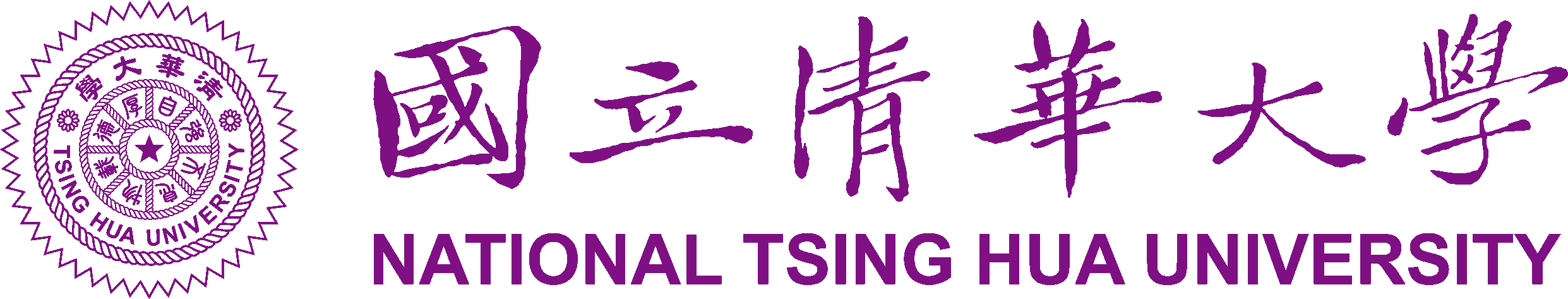 107學年度學前特殊教育碩士在職學位學程在職專班招生資料檢核表請申請者將此表併同備審資料繳交，並置於頁首繳交之資料，在左欄內打勾，並請依次排列。【書審資料】學前特殊教育碩士在職學位學程在職專班(1)「考生個人資料表」【書審資料】學前特殊教育碩士在職學位學程在職專班(2)「進修計畫書」【書審資料】學前特殊教育碩士在職學位學程在職專班(3)「生涯發展自述」檢核繳交資料項目1.個人資料表2.進修計畫書3.生涯發展自述4.最高學歷之歷年成績單5.其他有利審查資料(有準備之備審資料，請於方框內打勾)工作傑出表現證明專題報告研究報告論文發表語文能力證明專業證照研習證明參加學術活動證明推廣教育證明及成績其他：______________姓名准考證號
(考生免填)准考證號
(考生免填)准考證號
(考生免填)(照片)(照片)報名流水號性別性別性別 男    女 男    女 男    女 男    女 男    女(照片)(照片)出生年月日年     月     日年     月     日年     月     日年     月     日年     月     日年     月     日身份證號碼身份證號碼身份證號碼(照片)(照片)戶籍地址□□□□□□□□□□□□□□□□□□□□□□□□□□□□□□□□□□□□□□□□□□□□□□□□□□□□□□□□□□□□□□□□□□□□□□(照片)(照片)通訊地址(  )同上 □□□□□(  )同上 □□□□□(  )同上 □□□□□(  )同上 □□□□□(  )同上 □□□□□(  )同上 □□□□□(  )同上 □□□□□(  )同上 □□□□□(  )同上 □□□□□(  )同上 □□□□□(  )同上 □□□□□(  )同上 □□□□□(  )同上 □□□□□(  )同上 □□□□□(照片)(照片)聯絡電話(O)                    (H)                       手機：(O)                    (H)                       手機：(O)                    (H)                       手機：(O)                    (H)                       手機：(O)                    (H)                       手機：(O)                    (H)                       手機：(O)                    (H)                       手機：(O)                    (H)                       手機：(O)                    (H)                       手機：(O)                    (H)                       手機：(O)                    (H)                       手機：(O)                    (H)                       手機：(O)                    (H)                       手機：(O)                    (H)                       手機：(O)                    (H)                       手機：(O)                    (H)                       手機：E-mail最高學歷    年   月          大學/專科           科/系/所     年制   專科/學士/碩/博  畢(肄)    年   月          大學/專科           科/系/所     年制   專科/學士/碩/博  畢(肄)    年   月          大學/專科           科/系/所     年制   專科/學士/碩/博  畢(肄)    年   月          大學/專科           科/系/所     年制   專科/學士/碩/博  畢(肄)    年   月          大學/專科           科/系/所     年制   專科/學士/碩/博  畢(肄)    年   月          大學/專科           科/系/所     年制   專科/學士/碩/博  畢(肄)    年   月          大學/專科           科/系/所     年制   專科/學士/碩/博  畢(肄)    年   月          大學/專科           科/系/所     年制   專科/學士/碩/博  畢(肄)    年   月          大學/專科           科/系/所     年制   專科/學士/碩/博  畢(肄)    年   月          大學/專科           科/系/所     年制   專科/學士/碩/博  畢(肄)    年   月          大學/專科           科/系/所     年制   專科/學士/碩/博  畢(肄)    年   月          大學/專科           科/系/所     年制   專科/學士/碩/博  畢(肄)    年   月          大學/專科           科/系/所     年制   專科/學士/碩/博  畢(肄)    年   月          大學/專科           科/系/所     年制   專科/學士/碩/博  畢(肄)    年   月          大學/專科           科/系/所     年制   專科/學士/碩/博  畢(肄)    年   月          大學/專科           科/系/所     年制   專科/學士/碩/博  畢(肄)語文能力說明檢定名稱：                  等級或分數：            證書字號：檢定年月：                  或其他說明：        檢定名稱：                  等級或分數：            證書字號：檢定年月：                  或其他說明：        檢定名稱：                  等級或分數：            證書字號：檢定年月：                  或其他說明：        檢定名稱：                  等級或分數：            證書字號：檢定年月：                  或其他說明：        檢定名稱：                  等級或分數：            證書字號：檢定年月：                  或其他說明：        檢定名稱：                  等級或分數：            證書字號：檢定年月：                  或其他說明：        檢定名稱：                  等級或分數：            證書字號：檢定年月：                  或其他說明：        檢定名稱：                  等級或分數：            證書字號：檢定年月：                  或其他說明：        檢定名稱：                  等級或分數：            證書字號：檢定年月：                  或其他說明：        檢定名稱：                  等級或分數：            證書字號：檢定年月：                  或其他說明：        檢定名稱：                  等級或分數：            證書字號：檢定年月：                  或其他說明：        檢定名稱：                  等級或分數：            證書字號：檢定年月：                  或其他說明：        檢定名稱：                  等級或分數：            證書字號：檢定年月：                  或其他說明：        檢定名稱：                  等級或分數：            證書字號：檢定年月：                  或其他說明：        檢定名稱：                  等級或分數：            證書字號：檢定年月：                  或其他說明：        檢定名稱：                  等級或分數：            證書字號：檢定年月：                  或其他說明：        現在
服務單位單 位 名 稱單 位 名 稱單 位 名 稱現在
服務單位職稱職稱職稱現在
服務單位起 訖 年 月起 訖 年 月起 訖 年 月年   月 ～   年   月年   月 ～   年   月年   月 ～   年   月年   月 ～   年   月年   月 ～   年   月年   月 ～   年   月年   月 ～   年   月年   月 ～   年   月年   月 ～   年   月年   月 ～   年   月年   月 ～   年   月年   月 ～   年   月年   月 ～   年   月現在
服務單位單位地址單位地址單位地址曾任職機構(由近至遠填寫)機構名稱機構名稱機構名稱機構名稱機構名稱職稱職稱起訖年月起訖年月起訖年月起訖年月起訖年月起訖年月工作內容工作內容工作內容曾任職機構(由近至遠填寫)  年  月～   年   月  年  月～   年   月  年  月～   年   月  年  月～   年   月  年  月～   年   月  年  月～   年   月曾任職機構(由近至遠填寫)  年  月～   年   月  年  月～   年   月  年  月～   年   月  年  月～   年   月  年  月～   年   月  年  月～   年   月曾任職機構(由近至遠填寫)  年  月～   年   月  年  月～   年   月  年  月～   年   月  年  月～   年   月  年  月～   年   月  年  月～   年   月工作總年資合計：        年合計：        年合計：        年合計：        年合計：        年合計：        年合計：        年合計：        年合計：        年合計：        年合計：        年合計：        年合計：        年合計：        年合計：        年合計：        年在職進修紀錄學分班學校名稱學校名稱學校名稱科目名稱科目名稱科目名稱科目名稱成績成績學校名稱學校名稱科目名稱科目名稱科目名稱成績在職進修紀錄學分班在職進修紀錄學分班在職進修紀錄學分班在職進修紀錄訓練課程12在職進修紀錄訓練課程34報名人保證本表各欄所填均屬實，如將來查證不實，願負一切法律責任，概無異議。               簽名：                               年   月   日報名人保證本表各欄所填均屬實，如將來查證不實，願負一切法律責任，概無異議。               簽名：                               年   月   日報名人保證本表各欄所填均屬實，如將來查證不實，願負一切法律責任，概無異議。               簽名：                               年   月   日報名人保證本表各欄所填均屬實，如將來查證不實，願負一切法律責任，概無異議。               簽名：                               年   月   日報名人保證本表各欄所填均屬實，如將來查證不實，願負一切法律責任，概無異議。               簽名：                               年   月   日報名人保證本表各欄所填均屬實，如將來查證不實，願負一切法律責任，概無異議。               簽名：                               年   月   日報名人保證本表各欄所填均屬實，如將來查證不實，願負一切法律責任，概無異議。               簽名：                               年   月   日報名人保證本表各欄所填均屬實，如將來查證不實，願負一切法律責任，概無異議。               簽名：                               年   月   日報名人保證本表各欄所填均屬實，如將來查證不實，願負一切法律責任，概無異議。               簽名：                               年   月   日報名人保證本表各欄所填均屬實，如將來查證不實，願負一切法律責任，概無異議。               簽名：                               年   月   日報名人保證本表各欄所填均屬實，如將來查證不實，願負一切法律責任，概無異議。               簽名：                               年   月   日報名人保證本表各欄所填均屬實，如將來查證不實，願負一切法律責任，概無異議。               簽名：                               年   月   日報名人保證本表各欄所填均屬實，如將來查證不實，願負一切法律責任，概無異議。               簽名：                               年   月   日報名人保證本表各欄所填均屬實，如將來查證不實，願負一切法律責任，概無異議。               簽名：                               年   月   日報名人保證本表各欄所填均屬實，如將來查證不實，願負一切法律責任，概無異議。               簽名：                               年   月   日報名人保證本表各欄所填均屬實，如將來查證不實，願負一切法律責任，概無異議。               簽名：                               年   月   日報名人保證本表各欄所填均屬實，如將來查證不實，願負一切法律責任，概無異議。               簽名：                               年   月   日考生姓名：報名流水號：請敘述您未來學習計畫(1頁為原則)請敘述您未來學習計畫(1頁為原則)考生姓名：報名流水號： (1頁為原則) (1頁為原則)